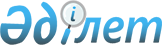 О внесении изменения в постановление Правительства Республики Казахстан от 18 февраля 2009 года № 185
					
			Утративший силу
			
			
		
					Постановление Правительства Республики Казахстан от 2 марта 2010 года № 163. Утратило силу постановлением Правительства Республики Казахстан от 18 марта 2011 года № 267

      Сноска. Утратило силу постановлением Правительства РК от 18.03.2011 № 267.      Правительство Республики Казахстан ПОСТАНОВЛЯЕТ:



      1. Внести в постановление Правительства Республики Казахстан от 18 февраля 2009 года № 185 "О Перспективном плане законопроектных работ Правительства Республики Казахстан на 2010-2011 годы" (САПП Республики Казахстан, 2009 г., № 125, ст. 75) следующее изменение:



      Перспективный план законопроектных работ Правительства Республики Казахстан на 2010-2011 годы (далее - План), утвержденный указанным постановлением, изложить в редакции согласно приложению к настоящему постановлению.



      2. Центральным исполнительным органам и иным государственным органам обеспечить своевременное выполнение Плана.



      3. Настоящее постановление вводится в действие со дня подписания.      Премьер-Министр

      Республики Казахстан                       К. Масимов

Приложение         

к постановлению Правительства

Республики Казахстан   

от 2 марта 2010 года № 163

Утвержден        

постановлением Правительства

Республики Казахстан  

от 18 февраля 2009 года № 185 

Перспективный план

законопроектных работ Правительства Республики Казахстан

на 2010-2011 годы

      Примечание:



      расшифровка аббревиатур:



      МЮ - Министерство юстиции Республики Казахстан



      МВД - Министерство внутренних дел Республики Казахстан



      МТСЗН - Министерство труда и социальной защиты населения Республики Казахстан



      МЧС - Министерство по чрезвычайным ситуациям Республики Казахстан



      МО - Министерство обороны Республики Казахстан



      МОН - Министерство образования и науки Республики Казахстан



      МЭБП - Министерство экономики и бюджетного планирования Республики Казахстан



      АЗК - Агентство Республики Казахстан по защите конкуренции



      АИС - Агентство Республики Казахстан по информатизации и связи



      ГП - Генеральная прокуратура Республики Казахстан
					© 2012. РГП на ПХВ «Институт законодательства и правовой информации Республики Казахстан» Министерства юстиции Республики Казахстан
				№

п/пНаименование

законопроектаГосударст-

венный

орган -

разработчикСрок представленияСрок представленияСрок представления№

п/пНаименование

законопроектаГосударст-

венный

орган -

разработчикМЮПравительствоПарламент1234561.О внесении изменений

и дополнений в Закон

Республики Казахстан

"О нотариате"МЮ1 квартал

2010 года1 квартал

2010 года1 квартал

2010 года2.О контрольной и

надзорной

деятельности в

Республике КазахстанМЮ1 квартал

2010 года1 квартал

2010 года2 квартал

2010 года3.О внесении изменений

и дополнений в

некоторые

законодательные акты

Республики Казахстан

по вопросам

контрольной и

надзорной

деятельности в

Республике КазахстанМЮ1 квартал

2010 года1 квартал

2010 года2 квартал

2010 года4.О республиканском

бюджете на 2011-

2013 годыМЭБП3 квартал

2010 года3 квартал

2010 года3 квартал

2010 года5.Об объемах

трансфертов общего

характера между

республиканским

и областными

бюджетами,

бюджетами города

республиканского

значения, столицы

на 2011-2013 годыМЭБП3 квартал

2010 года3 квартал

2010 года3 квартал

2010 года6.О внесении изменений

и дополнений в

некоторые

законодательные акты

Республики Казахстан

по вопросам

совершенствования

деятельности органов

прокуратурыГП (по

согласованию)3 квартал

2010 года3 квартал

2010 года4 квартал

2010 года7.О правоохранительной

службеМЮ3 квартал

2010 года3 квартал

2010 года4 квартал

2010 года8.О внесении изменений

и дополнений в

некоторые

законодательные акты

Республики Казахстан

по вопросам

правоохранительной

службыМЮ3 квартал

2010 года3 квартал

2010 года4 квартал

2010 года9.О внесении изменений

и дополнений в

некоторые

законодательные акты

Республики Казахстан

по вопросам

государственной

монополииАЗК3 квартал

2010 года4 квартал

2010 года4 квартал

2010 года10.О внесении изменений

и дополнений в

некоторые

законодательные акты

Республики Казахстан

по вопросам

противодействия

организованной

преступностиМВД3 квартал

2010 года4 квартал

2010 года4 квартал

2010 года11.О документах,

удостоверяющих

личность гражданина

Республики КазахстанМЮ1 квартал

2011 года1 квартал

2011 года1 квартал

2011 года12.О внесении изменений

и дополнений в

некоторые

законодательные акты

Республики Казахстан

по вопросам докумен-

тов, удостоверяющих

личность гражданина

Республики КазахстанМЮ1 квартал

2011 года1 квартал

2011 года1 квартал

2011 года13.О миротворческой

деятельностиМО1 квартал

2011 года1 квартал

2011 года1 квартал

2011 года14.О статусе и

социальной защите

военнослужащих и

членов их семей

(новая редакция)МО1 квартал

2011 года1 квартал

2011 года1 квартал

2011 года15.О внесении изменений

и дополнений в

некоторые

законодательные акты

Республики Казахстан

по вопросам

территориальной

обороныМО1 квартал

2011 года1 квартал

2011 года1 квартал

2011 года16.О внесении изменений

и дополнений в

некоторые

законодательные акты

Республики Казахстан

по вопросам

совершенствования

системы предоставле-

ния квалифицированной

юридической помощи

населениюМЮ1 квартал

2011 года2 квартал

2011 года4 квартал 2011 года17.О молодежной

политикеМОН2 квартал

2011 года2 квартал

2011 года2 квартал

2011 года18.О персональных

данныхМВД3 квартал

2011 года3 квартал

2011 года3 квартал

2011 года19.О гражданской защитеМЧС3 квартал

2011 года3 квартал

2011 года4 квартал

2011 года20.О хозяйственных

товариществахМЮ3 квартал

2011 года3 квартал

2011 года4 квартал

011 года21.О кооперации и

кооперативахМЮ3 квартал

2011 года3 квартал

2011 года4 квартал

2011 года22.Об органах

предварительного

следствия и статусе

следователей в

Республике КазахстанМВД3 квартал

2011 года4 квартал

2011 года4 квартал

2011 года23.О внесении изменений

и дополнений в Закон

Республики Казахстан

"О государственных

социальных пособиях

по инвалидности,

по случаю потери

кормильца и по

возрасту в Республике

Казахстан"МТСЗН4 квартал

2011 года4 квартал

2011 года4 квартал

2011 года24.О внесении изменений

и дополнений в

некоторые

законодательные акты

Республики Казахстан

по вопросам службы

пробацииМЮ4 квартал

2011 года4 квартал

2011 года4 квартал

2011 года25.О внесении изменений

и дополнений в

некоторые

законодательные акты

Республики Казахстан

по вопросам регистра-

ции населенияМЮ4 квартал

2011 года4 квартал

2011 года4 квартал

2011 года26.О внесении изменений

и дополнений в

некоторые

законодательные акты

Республики Казахстан

по вопросам

обеспечения

деятельности

уполномоченного по

правам человекаМЮ4 квартал

2011 года4 квартал

2011 года4 квартал

2011 года27.О внесении изменений

и дополнений в Закон

Республики Казахстан

"Об общественных

объединениях"МЮ4 квартал

2011 года4 квартал

2011 года4 квартал

2011 года28.О внесении изменений

и дополнений в Закон

Республики Казахстан

"О нормативных

правовых актах"МЮ4 квартал

2011 года4 квартал

2011 года4 квартал

2011 года29.Об информации и

защите информацииАИС4 квартал 2011 года4 квартал 2011 года4 квартал 2011 года30.О внесении изменений

и дополнений в

некоторые

законодательные акты

Республики Казахстан

по вопросам развития

информации и защиты

информацииАИС4 квартал

2011 года4 квартал

2011 года4 квартал

2011 года